世界知识产权组织成员国大会第五十五届系列会议2015年10月5日至14日，日内瓦截至2015年9月1日的会费缴纳情况秘书处编拟的文件本文件载有截至2015年６月30日的会费缴纳情况(文件WO/PBC/24/9)的更新资料。截至2015年9月1日的会费拖欠情况年度会费拖欠情况
(列入特别(冻结)账号的最不发达国家1990年之前的会费拖欠除外)以下表格列出截至2015年9月1日根据自1994年1月1日起适用的单一会费制，并根据六个会费供资联盟(巴黎、伯尔尼、国际专利分类、尼斯、洛迦诺、维也纳)和WIPO(用于不属于任何联盟成员的WIPO成员国)以前所适用的会费制的会费拖欠情况，但列入特别(冻结)账户的最不发达国家(LDC)1990年以前的会费拖欠除外，这些拖欠未列入该表，而在下文第5段的表中列出。拖欠总额说　明2015年9月1日逾期未付的会费总额约达510万瑞郎，其中330万瑞郎涉及单一会费制，而180万瑞郎涉及1994年以前会费供资联盟和WIPO的会费。拖欠总额510万瑞郎(见上表)相当于2015年应缴会费发票总额(数额为1,740万瑞郎)的29.3%。国际局于2015年9月1日至10月1日期间收到的任何缴款，将在大会审查本文件时向其报‍告。列入特别(冻结)账户的最不发达国家
1990年以前年度会费拖欠情况需回顾的是，根据WIPO成员国会议和巴黎联盟及伯尔尼联盟大会在其1991年例会上作出的决定，凡最不发达国家(LDC)1990年前拖欠的会费款项均列入特别账户，截至1989年12月31日拖欠的会费数额予以冻结(见文件AB/XXII/20及AB/XXII/22第127段)。截至2015年9月1日拖欠巴黎联盟、伯尔尼联盟和WIPO会费的情况列于下表。国际局于2015年9月1日至10月5日期间收到的任何缴款，将在大会审查本文件时向其报告。拖欠总额周转金基金欠额下表列出2015年９月１日各国应向周转金基金缴款的数额，该基金由两个会费供资联盟(即：巴黎联盟和伯尔尼联盟)设立。国际局于2015年9月1日至10月5日期间收到的缴款，将在大会审查本文件时向其报告。周转基金欠款总额过去十年间会费和周转基金拖欠款额的变化情况自从1994年实行单一会费制，并为发展中国家创建更加公平的新会费等级以来，会费的拖欠大大减少。会费拖欠上的这种减少，部分可以从收讫的会费总额中找到解释，会费总额在1997年至2015年期间大幅减少。下表列出自2005年以来会费(包括“冻结的”最不发达国家欠款)和周转基金(WCF)的欠款总‍额。9.	请WIPO成员国大会和WIPO管理的各联盟的大会各自就其所涉事宜，注意截至2015年9月1日的会费缴纳情况。[文件完]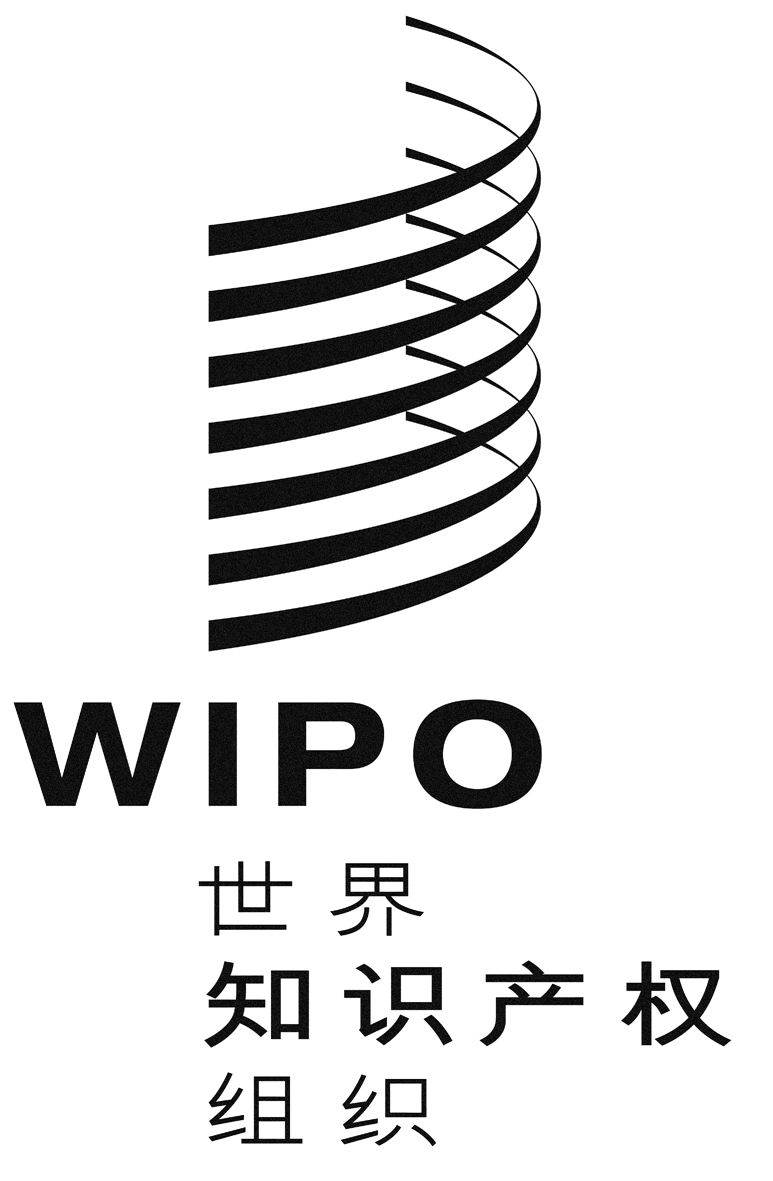 CA/55/8A/55/8A/55/8原 文：英文原 文：英文原 文：英文日 期：2015年9月28日  日 期：2015年9月28日  日 期：2015年9月28日  国　家单一/
联盟/
WIPO无拖欠/拖欠年份 
(星号表示部分缴纳会费)拖欠数额
(瑞郎)拖欠数额
(瑞郎)占拖欠总额的百分比国　家单一/
联盟/
WIPO无拖欠/拖欠年份 
(星号表示部分缴纳会费)合计阿富汗单一14+152 8480.06阿尔巴尼亚无拖欠阿尔及利亚无拖欠安道尔无拖欠安哥拉无拖欠安提瓜和巴布达无拖欠阿根廷单一15*32 5590.64亚美尼亚无拖欠澳大利亚无拖欠奥地利无拖欠阿塞拜疆无拖欠巴哈马无拖欠巴林单一155 6970.11孟加拉国无拖欠巴巴多斯无拖欠白俄罗斯无拖欠比利时无拖欠伯利兹单一152 8490.06贝宁 无拖欠不丹无拖欠玻利维亚(多民族国)单一08+09+10+11+12+13+14+1522 7920.45波斯尼亚和黑塞哥维那无拖欠博茨瓦纳无拖欠巴西单一1591 1581.79文莱达鲁萨兰国无拖欠保加利亚无拖欠布基纳法索无拖欠布隆迪单一94+95+96+97+98+99+00+01+02+03+04+05+06+07+08+09+10+11+12+13+14+1533 179巴黎90+91+92+9313 27646 4550.91佛得角单一15*2 2870.04柬埔寨无拖欠喀麦隆无拖欠加拿大无拖欠中非共和国单一94+95+96+97+98+99+00+01+02+03+04+05+06+07+08+09+10+11+12+13+14+1533 179巴黎90+91+92+9313 276伯尔尼90+91+92+937 46053 9151.06乍得单一94+95+96+97+98+99+00+01+02+03+04+05+06+07+08+09+10+11+12+13+14+1533 179巴黎90+91+92+9313 276伯尔尼90+91+92+937 46053 9151.06智利无拖欠中国无拖欠哥伦比亚无拖欠科摩罗单一06+07+08+09+10+11+12+13+14+1514 2400.28刚果无拖欠哥斯达黎加单一15*5260.01科特迪瓦单一 94+95+96+97+98+99+00+01+02+03+04+05+06+07+08+09+10+11+12+13+14+1569 921巴黎92*+9313 863伯尔尼92+9315 43499 2181.95克罗地亚无拖欠古巴无拖欠塞浦路斯无拖欠捷克共和国无拖欠朝鲜民主主义人民共和国无拖欠刚果民主共和国单一94+95+96+97+98+99+00+01+02+03+04+05+06+07+08+09+10+11+12+13+14+1533 179巴黎90+91+92+93159 959伯尔尼90+91+92+9390 326283 4645.57丹麦无拖欠吉布提单一12+13+14+155 6960.11多米尼克单一10+11+12+13+14+1517 0940.33多米尼加共和国单一94+95+96+97+98+99+00+01+02+03+04+05+06+07+08+09+10+11+12+13+14+15109 793巴黎71*+72+73+74+75+76+77+78+79+
80+81+82+83+84+85+86+87+88+89+
90+91+92+93926 2521 036 04520.36厄瓜多尔无拖欠埃及无拖欠萨尔瓦多无拖欠赤道几内亚单一12+13+14+155 6960.11厄立特里亚单一151 4240.03爱沙尼亚无拖欠埃塞俄比亚无拖欠斐济无拖欠芬兰无拖欠法国无拖欠加蓬无拖欠冈比亚单一14+152 8480.06格鲁吉亚无拖欠德国无拖欠加纳无拖欠希腊 无拖欠格林纳达单一10+11+12+13+14+1517 0940.33危地马拉单一15*2 0300.04几内亚单一94+95+96+97+98+99+00+01+02+03+04+05+06+07+08+09+10+11+12+13+14+1533 179巴黎90+91+92+9313 276伯尔尼90+91+92+937 46053 9151.06几内亚比绍单一94+95+96+97+98+99+00+01+02+03+04+05+06+07+08+09+10+11+12+13+14+1533 179巴黎90+91+92+9313 276伯尔尼92+933 85850 3130.99圭亚那单一15*2 8010.05海地无拖欠教廷无拖欠洪都拉斯单一11+12+13+14+1514 2450.28匈牙利无拖欠冰岛无拖欠印度无拖欠印度尼西亚无拖欠伊朗(伊斯兰共和国)无拖欠伊拉克单一155 6970.11爱尔兰无拖欠以色列无拖欠意大利无拖欠牙买加无拖欠日本无拖欠约旦单一15*2 4100.05哈萨克斯坦无拖欠肯尼亚无拖欠基里巴斯单一14*+151 5560.03科威特无拖欠吉尔吉斯斯坦无拖欠老挝人民民主共和国无拖欠拉脱维亚无拖欠黎巴嫩单一94+95+96+97+98+99+00+01+02+03+04+05+06+14+1557 824巴黎91*+92+9320 499伯尔尼91+92+9351 102尼斯91+92+933 206132 6312.61莱索托无拖欠利比里亚无拖欠利比亚单一13*+14+1529 7900.59列支敦士登无拖欠立陶宛单一15*11 3590.22卢森堡无拖欠马达加斯加无拖欠马拉维单一151 4240.03马来西亚无拖欠马尔代夫 无拖欠马里单一12*+13+14+155 1490.10马耳他无拖欠毛里塔尼亚单一94+95+96+97+98+99+00+01+02+03+04+05+06+07+08+09+10+11+12+13+14+1533 179巴黎90+91+92+9313 276伯尔尼90+91+92+937 46053 9151.06毛里求斯无拖欠墨西哥无拖欠密克罗尼西亚(联邦)单一05*+06+07+08+09+10+11+12+13+14+1528 7430.56摩纳哥无拖欠蒙古无拖欠黑山无拖欠摩洛哥无拖欠莫桑比克无拖欠缅甸无拖欠纳米比亚无拖欠尼泊尔 无拖欠荷兰无拖欠新西兰无拖欠尼加拉瓜无拖欠尼日尔单一94+95+96+97+98+99+00+01+02+03+04+05+06+07+08+09+10+11+12+13+14+1533 179巴黎91+92+93 10 120伯尔尼90*+91+92+93            7 416 50 7151.00尼日利亚单一94+95+96+97+98+99+00+01+02+03+04+05+06+07+08+09+10+11+12+13+14+15330 280巴黎92*+93160 629490 9099.65挪威无拖欠阿曼无拖欠巴基斯坦无拖欠巴拿马单一15*4640.01巴布亚新几内亚无拖欠巴拉圭无拖欠秘鲁无拖欠菲律宾无拖欠波兰无拖欠葡萄牙无拖欠卡塔尔无拖欠大韩民国无拖欠摩尔多瓦共和国无拖欠罗马尼亚无拖欠俄罗斯联邦单一15*89 7381.76卢旺达无拖欠圣基茨和尼维斯无拖欠圣卢西亚无拖欠圣文森特和格林纳丁斯单一15 2 8490.06萨摩亚单一15*1 1050.02圣马力诺无拖欠圣多美和普林西比无拖欠沙特阿拉伯无拖欠塞内加尔无拖欠塞尔维亚巴黎93*79 996伯尔尼91+92+93135 984尼斯936 447洛迦诺932 247224 6744.42塞舌尔无拖欠塞拉利昂无拖欠新加坡无拖欠斯洛伐克无拖欠斯洛文尼亚无拖欠索马里单一94+95+96+97+98+99+00+01+02+03+04+05+06+07+08+09+10+11+12+13+14+1533 179WIPO90+91+92+934 45237 6310.74南非无拖欠西班牙单一15455 7908.96斯里兰卡无拖欠苏丹无拖欠苏里南无拖欠斯威士兰无拖欠瑞典无拖欠瑞士无拖欠阿拉伯叙利亚共和国无拖欠塔吉克斯坦无拖欠泰国无拖欠前南斯拉夫的马其顿共和国无拖欠多哥单一02*+03+04+05+06+07+08+09+10+11+12+13+14+1519 3520.38汤加单一152 8490.06特立尼达和多巴哥无拖欠突尼斯单一15*2 8480.06土耳其无拖欠土库曼斯坦无拖欠图瓦卢单一151 4240.03乌干达单一151 4240.03乌克兰无拖欠阿拉伯联合酋长国无拖欠联合王国 无拖欠坦桑尼亚联合共和国无拖欠美利坚合众国单一14*+151 481 31729.12乌拉圭无拖欠乌兹别克斯坦无拖欠瓦努阿图 无拖欠委内瑞拉(玻利瓦尔共和国)单一13*+14+1524 1450.47越南无拖欠也门单一14+152 8480.06赞比亚无拖欠津巴布韦单一14*+153 3530.07单一会费 3 285 947会费供资联盟和WIPO 1 801 286 总计 5 087 233100.00%国　家联盟/
WIPO拖欠年份
(星号表示部分缴纳会费)拖欠数额
(瑞郎)拖欠数额
(瑞郎)拖欠数额
(瑞郎)占拖欠总额的百分比国　家联盟/
WIPO拖欠年份
(星号表示部分缴纳会费)合计合计占拖欠总额的百分比布基纳法索巴黎78+79+80+81+82+83+84+85+86+87+88+
89214 738伯尔尼77*+78+79+80+81+82+83+84+85+86+87+
88+89136 011
350 7498.218.218.21布隆迪巴黎78+79+80+81+82+83+84+85+86+87+88+
89214 7385.035.035.03中非共和国巴黎76*+77+78+79+80+81+82+83+84+85+
86+87+88+89273 509伯尔尼80*+81+82+83+84+85+86+87+88+89114 858388 3679.099.099.09乍得巴黎71+72+73+74+75+76+77+78+79+80+81+
82+83+84+85+86+87+88+89250 957伯尔尼72+73+74+75+76+77+78+79+80+81+82+
83+84+85+86+87+88+89156 387
407 3449.549.549.54刚果民主共和国 巴黎81*+82+83+84+85+86+87+88+89500 200伯尔尼81*+82+83+84+85+86+87+88+89301 015801 21518.7618.7618.76冈比亚WIPO83+84+85+86+87+88+8955 2501.291.291.29几内亚巴黎83+84+85+86+87+88+89148 779伯尔尼83*+84+85+86+87+88+8981 293230 0725.395.395.39几内亚比绍巴黎8923 2130.540.540.54海地巴黎79*+80+81+82+83+84+85+86+87+88+89319 1437.477.477.47马里巴黎84+85+86+87+88+89132 377伯尔尼76*+77+78+79+80+81+82+
83+84+85+86+87+88+89163 926296 3036.946.946.94毛里塔尼亚巴黎77*+78+79+80+81+82+83+84+85+86+
87+88+89219 120伯尔尼74+75+76+77+78+79+80+81+82+83+84+
85+86+87+ 88+89150 618
369 7388.668.668.66尼日尔巴黎81+82+83+84+85+86+87+88+89179 097伯尔尼80*+81+82+83+84+85+86+87+88+89109 915289 0126.776.776.77索马里WIPO83+84+85+86+87+88+8955 2501.291.291.29多哥巴黎84+85+86+87+88+89132 377伯尔尼83*+84+85+86+87+88+8987 785220 1625.165.165.16乌干达巴黎83*+84+85+86+87+88+89140 3723.293.293.29坦桑尼亚联合共和国巴黎86*+87+88+8990 5542.122.122.12也门WIPO87*+88+8919 1420.450.450.45巴黎2 839 174伯尔尼1 301 808WIPO129 642 总计4 270 624100.00%国　家联　盟欠　额
(瑞郎)欠　额
(瑞郎)国　家联　盟合计布隆迪巴黎7 508中非共和国巴黎943乍得巴黎6 377伯尔尼1 9808 357刚果民主共和国巴黎14 057伯尔尼1 72715 784几内亚巴黎7 508伯尔尼2 91510 423毛里塔尼亚巴黎384巴黎联盟36 777 伯尔尼联盟6 622 总计43 399 截至12月31日的会费拖欠情况(单位：百万瑞郎)
截至12月31日的会费拖欠情况(单位：百万瑞郎)
截至12月31日的会费拖欠情况(单位：百万瑞郎)
截至12月31日的会费拖欠情况(单位：百万瑞郎)
截至12月31日的会费拖欠情况(单位：百万瑞郎)
截至12月31日的会费拖欠情况(单位：百万瑞郎)
年份单一会费会费供资联盟“冻结”欠款周转基金总计20053.403.844.580.0711.8920064.103.794.540.0612.4920072.863.644.540.0611.1020082.383.074.450.059.9020092.152.554.440.059.1920103.122.434.410.04            10.0020112.752.374.390.049.5520122.262.284.390.048.9720132.262.124.360.048.7820141.391.824.300.047.55